T.C.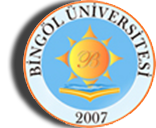 BİNGÖL ÜNİVERSİTESİ REKTÖRLÜĞÜÜniversitemiz Sağlık Bilimleri Enstitüsü “Bingöl Üniversitesi Lisansüstü Eğitim ve Öğretim Yönetmeliği” ve “Bingöl Üniversitesi Lisansüstü Eğitim ve Öğretim Uygulama Esasları” çerçevesinde 2021-2022 Öğretim yılı Güz Dönemi için aşağıda belirtilen Yüksek Lisans Programına öğrenci alınacaktır.GENEL ŞARTLAR: Başvuracak adayların “ALES SAYISAL” puanı en az 55 olmalıdır. Önemli TarihlerBAŞVURU ADRESİ: Lisansüstü başvuruları 30 Haziran 2021 – 16 Temmuz 2021 tarihleri arasında http://obs.bingol.edu.tr/oibs/ogrsis/basvuru_login.aspx adresi üzerinden Online olarak yapılacaktır. BAŞVURUDA İSTENİLEN BELGELER:1. Dilekçe (Yüksek Lisans başvuru dilekçesi enstitü web sayfasında “Dokümanlar” bölümünden temin edilecektir).2. Lisans Diploması. 3. Lisans Not Transkript Belgesi.4. Ön lisanstan tamamlama yoluyla lisans mezunu olan adaylar için Birleştirilmiş Transkript Belgesi.5. Lisans veya yüksek lisans öğrenimini yurt dışında tamamlamış adaylar için Yükseköğretim Kurumunca verilen denklik belgesi, diploma ve transkriptlerinin Türkçeye çevrilmiş noter onaylı bir örneği.6. ALES Sonuç Belgesi (Başvuru tarihinde ALES geçerlilik süresi olan 5 yılın dolmamış olması gerekir).7. Yüksek Lisans için varsa YDS veya eşdeğer sınav belgesi.8. Adaylar ön kayıt ekranında vesikalık fotoğraflarını dijital ortamda yüklemelidirler.9. Askerlik Durum Belgesi (Erkek adayların kesin kayıt tarihi itibari ile askerlik probleminin bulunmaması gerekir). NOT: 1. Kesin kayıt hakkı kazanan adaylar, kesin kayıt esnasında nüfus cüzdanı fotokopisi, ikametgâh belgesi, 3 adet vesikalık fotoğraf ve başvuruda istenen belgelerin fotokopileri ile birlikte asıllarını ibraz etmek zorundadırlar.2. Kesin kayıt hakkı kazanan adaylar, kayıt sırasında online başvuru belgesinin imzalı çıktısını ibraz etmek zorundadırlar.AÇIKLAMA: 1. Başvurular sadece Online olarak yapılacaktır.  2. Eksik veya yanlış beyanda bulunan adayların başvuruları geçersiz sayılacaktır. 3.Adaylar, başvurularının onaylanıp/onaylanmadığını sistemden takip etmek zorundadırlar. Başvurusu onaylanmayanların başvuruları değerlendirmeye alınmayacaktır. 4.Kazanan öğrencilerin isim listeleri ilgili enstitülerin web sayfalarından ilan edilecektir. Ayrıca adaylara tebligat yapılmayacaktır. 5. Adaylar enstitü içerisinde sadece bir tezli yüksek lisans programına başvuru yapabilirler (Tezsiz yüksek lisans hariç). 6. Dörtlük sistemden yüzlük sisteme not dönüşüm puanı olmayanlar için YÖK Not Dönüşüm Tablosu esas alınacaktır.DEĞERLENDİRMETezli Yüksek Lisans için;* ALES puanının %50’si, lisans mezuniyet notunun %40’ı, yabancı dil sınavı notunun %10’u alınarak değerlendirme yapılır. *Adayların yabancı dil sınavına girmeleri zorunlu değildir.** Başarı sıralamasında en yüksek başarı puanından başlayarak en düşük başarı puanına doğru sıralama yapılır. Başarı puanı, 55’in altında olan adaylar başarısız sayılır. SAĞLIK BİLİMLERİ ENSTİTÜSÜBaşvuru Başlama Tarihi30.06.2021Kesin Yerleştirme Sonuçlarının İlanı4 Ağustos 2021 Son Başvuru Tarihi16.07.2021 Saat:16:00Asıl Adayların Kesin Kayıt Tarih Aralığı13-15 Eylül 2021Yüksek Lisans İçin Yabancı Dil Sınavı Bilim Sınavı Tarihi28.07.2021 Saat:10:00Yedek Kontenjan İlanı Tarihi	 15 Eylül 2021 Saat 17:00’dan sonraSonuçların İlanı 30.07.2021Yedekler İçin Kesin Kayıt Tarih Aralığı16-17 Eylül 2021Sınav Sonuçlarına İtiraz Tarihleri 2-3 Ağustos 2021Anabilim Dalı Bilim Dalı Kontenjan Kontenjan Özel Şartlar Türk Uyruklu  Yabancı Uyruklu  Yatay Geçiş  ÜNİP  Veterinerlik  Parazitolojisi Tezli 2  -  -  - Veteriner Fakültesi Mezunu Olmak  